附件1技术需求及数量表序号物资名称参考规格、技术参数及要求参考品牌单位数量图纸1接触网车梯（隧道内）外形尺寸(mm):1750×1435×3450接触网维修专用车梯，可拆卸、组成；车梯顶部距钢轨平面为3450mm，可根据需要调节高度；底盘轮距：1750mm，轨距1435mm；车梯3个车轮采用塑尼龙绝缘轮，一个车轮为金属接地轮；底盘采用优质钢管焊接而成，梯身采用高强度铝合金管制成，连接螺栓采用A2－70不锈钢材质；车梯工作台尺寸为900mm×700mm，护栏高700mm，方框采用铝镁合金角钢，面板用花纹铝合金板；梯车重量：≤90kg；工作台负荷：≥200Kg；梯蹬负荷：≥100Kg。每级登梯的间距60cm。绵阳世通、张家口天勤铁路器材、张家口永安铁路电气化或同档次及以上品牌套42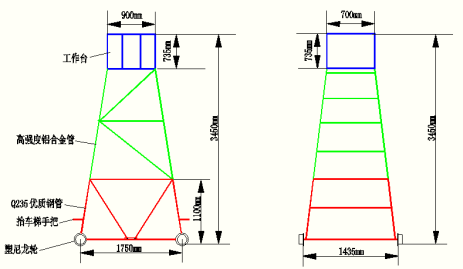 2接触网车梯（隧道外）外形尺寸(mm):1750×1435×4450接触网维修专用车梯，可拆卸、组成；车梯顶部距钢轨平面为4450mm，可根据需要调节高度；底盘轮距：1750mm，轨距1435mm；车梯3个车轮采用塑尼龙绝缘轮，一个车轮为金属接地轮；底盘采用优质钢管焊接而成，梯身采用高强度铝合金管制成，连接螺栓采用A2－70不锈钢材质；车梯工作台尺寸为900mm×700mm，护栏高700mm，方框采用铝镁合金角钢，面板用花纹铝合金板；梯车重量：≤90kg；工作台负荷：≥200Kg　；梯蹬负荷：≥100Kg。每级登梯的间距60cm。绵阳世通、张家口天勤铁路器材或同档次及以上品牌套3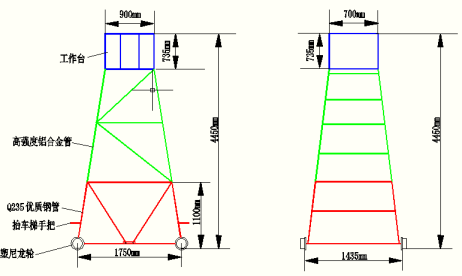 